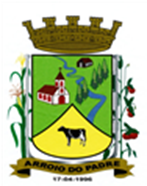 ESTADO DO RIO GRANDE DO SULMUNICÍPIO DE ARROIO DO PADREGABINETE DO PREFEITOLei 1.584, de 04 de Março de 2015.Autoriza o Município de Arroio do Padre a realizar abertura de Crédito Adicional Especial no Orçamento Municipal de 2015.	O Prefeito Municipal de Arroio do Padre em exercício, Sr. Luiz Carlos Lichtnow, faz saber que a Câmara Municipal de Vereadores aprovou e eu sanciono e promulgo a seguinte lei.Art. 1° Fica autorizado o Município de Arroio do Padre, Poder Executivo a realizar abertura de Crédito Adicional Especial no Orçamento do Município para o exercício de 2015, no seguinte programa de trabalho e respectivas categorias econômicas e conforme as quantias indicadas:A - Pavimentação no Bairro Brasil Para Cristo – Rua Imigrantes:07 - Secretaria de Obras, Infraestrutura e Saneamento02 – Manutenção das Estradas Municipais26 - Transporte782 - Transporte Rodoviário0112 - Melhorias no Sistema Viário1.722 - Pavimentação no Bairro Brasil Para Cristo – Rua Imigrantes4.4.90.51.00.00.00 - Obras e Instalações. R$ 173.795,41 (cento e setenta e três mil, setecentos e noventa e cinco reais e quarenta e um centavos)Fonte de Recurso: 1036 – Pavimentação Brasil Para Cristo4.4.90.51.00.00.00 - Obras e Instalações. R$ 157.827,99 (cento e cinquenta e sete mil, oitenta e vinte e sete reais e noventa e nove centavos)Fonte de Recurso: 0001- LivreB– Aquisição de Terreno: 04 – Secretaria de Educação, Cultura, Esporte e Turismo07 – Setor de Atividades Culturais13 – Cultura392 – Difusão Cultural0105 – Patrimônio e Cultura1421 – Aquisição de Terreno4.4.90.61.00.00.00 – Terrenos. R$ 150.000,00 (cento e cinquenta mil reais)Fonte de Recurso: 0001- LivreC - Aquisição de Equipamentos para a coleta e depósito de lixo:07 - Secretaria de Obras, Infraestrutura e Saneamento.04 - Atendimento dos Serviços Públicos17 – Saneamento512 – Saneamento Básico Urbano0112 – Serviços Públicos Essenciais1.723 - Aquisição de Equipamentos para a coleta e depósito de lixo4.4.90.52.00.00.00 – Equipamentos e Material Permanente: R$ 10.000,00 (dez mil reais).Fonte de Recurso: 0001- LivreD – Aquisição de Móveis de Prateleiras:07 - Secretaria de Obras, Infraestrutura e Saneamento.04 - Atendimento dos Serviços Públicos15 – Urbanismo451 – Infraestrutura0112 – Serviços Públicos Essenciais1.724 - Aquisição de Móveis de Prateleiras3.3.90.30.00.00.00 – Material de Consumo. R$ 2.000,00 (dois mil reais) 4.4.90.52.00.00.00 – Equipamentos e Material Permanente: R$ 8.000,00 (oito mil reais).Fonte de Recurso: 0001- Livre E – Aquisição de Duas Retroescavadeiras:07 - Secretaria de Obras, Infraestrutura e Saneamento.02 – Manutenção das Estradas Municipais26 – Transporte783 – Transporte Rodoviário0112 – Melhorias no Sistema Viário1.725 – Aquisição de Duas Retroescavadeiras4.4.90.52.00.00.00 – Equipamentos e Material Permanente. R$ 450.000,00 (quatrocentos e cinquenta mil reais)F - Aquisição de Computador:06 - Secretaria de Agricultura, Meio Ambiente e Desenvolvimento.05 – Fundo Municipal de Meio Ambiente18 – Gestão Ambiental541 – Preservação e Conservação Ambiental0.111 – Gestão de Recursos Ambientais1.610 – Serviços de Proteção Ambiental4.4.90.52.00.00.00 - Equipamentos e Material Permanente: R$ 3.000,00 (três mil reais)Fonte de Recurso: 0001- LivreG – Aquisição de Gabinete Odontológico:05 – Secretaria de Saúde e Desenvolvimento Social03 – Fundo Municipal de Saúde – Rec. Vinculados10 – Saúde301 – Atenção Básica0107 – Assistência Médica a População1.529 – Aquisição de Gabinete Odontológico4.4.90.52.00.00.00 - Equipamentos e Material Permanente: R$ 25.000,00 (vinte e cinco mil reais)Fonte de Recurso: 4265 – PSF (Aquisição de Equipamentos para UBS)4.4.90.52.00.00.00 - Equipamentos e Material Permanente: R$ 1.000,00 (um mil reais).Fonte: 0040 – ASPSValor total do Crédito Adicional Especial: R$ 980.623,40 (novecentos e oitenta mil, seiscentos e vinte e três reais e quarenta centavos).Art. 2° Servirão de cobertura para o Crédito Adicional Especial de que trata o art. 1° desta Lei, recursos provenientes dos órgãos, conforme segue:da União, através do Ministério das Cidades: R$ 173.795,41 (cento e setenta e três mil, setecentos e noventa e cinco reais e quarenta e um centavos), na Fonte de Recurso: 1036 – Pavimentação Brasil Para Cristo;do Estado, através da Secretaria de Saúde: R$ 25.000,00 (vinte e cinco mil reais), na Fonte de Recurso: 4265 – PSF (Aquisição de Equipamentos para UBS)do Município, através de recursos provenientes do superávit financeiro verificados no exercício de 2014, no valor de R$ 781.827,99 (setecentos e oitenta e um mil, oitocentos e vinte e sete reais e noventa e nove centavos) na Fonte de Recurso: 0001 - Livre.Art. 3° Esta Lei entra em vigor na data de sua publicação.Arroio do Padre, 04 de março de 2015.Visto Técnico: Loutar Prieb                                                                                                                                                      Secretário de Administração, Planejamento                                                                                                                                                                                               Finanças, Gestão e TributosLuiz Carlos Lichtnow Prefeito Municipal em exercício 